	O Colégio CIC Damas, em parceria com a Editora Bernoulli, disponibiliza aos seus alunos material didático reconhecido nacionalmente por apresentar os componentes curriculares com excelência. Destaque nos últimos Exames Nacionais, o Sistema Bernoulli apresenta seus conteúdos de forma abrangente, aprofundada, criteriosamente revisados e acompanhados de minuciosos exercícios que auxiliam o processo de ensino e aprendizagem. Os pais / responsáveis dos(as) alunos(as) do 6º ano ao 9º ano do Ensino Fundamental deverão adquirir os Livros do Sistema de Ensino Bernoulli,  do projeto Empreendedorismo e Projeto de vida do Leo Fraimam, na sala da ACDMAV dentro da escola e do Mind Markers (pensamento computacional)  no ato da matrícula.OBRAS LITERÁRIAS: 	É necessária a aquisição dos três livros no início do ano letivo, uma vez que, após o 1º bimestre, estes livros não costumam ser mais disponibilizados nas livrarias. Além disso, estão proibidas, terminantemente, cópias de paradidáticos. A menina que fez a América, Ilka Brunhilde Laurito. (Edição da Quinteto Editorial ou da FTD)O Vendedor de Sustos. João Anzanello Carrascoza. Editora FTD.Sherlock Holmes: Casos Extraordinários. Tradução e adaptação de Márcia Kupstas. Editora FTD.DICIONÁRIOS SUGERIDOS:Obs.: O aluno precisará de um dicionário. Sugestões:Língua Portuguesa   Minidicionário Ruth Rocha  Autora: Ruth Rocha  Editora: ScipioneMinidicionário da Língua Portuguesa – Edição 2016  Autor: Silveira Bueno  Editora: FTD Língua Portuguesa Inglesa Minidicionário Inglês – Português – Inglês       Autor: Silveira Bueno      Editora: FTD    Observação: Se o/a aluno/a já dispõe de outro dicionário pode utilizá-lo.Sugestão para os materiais individuais: 1 caderno de 10 matérias 2 cadernos grande de 96 folhas 1 estojo completo (lápis, borracha, lapiseira, canetas (azul, preta e vermelha), corretivo, marcador de texto, tesoura e régua 30 cm.)01  jaleco para Laboratório (identificado).ARTE: *Material de uso pessoal para as aulas práticas de artes.ARTES PLASTICAS:MÚSICA: Obs.: Os materiais de Artes deverão ser entregues diretamente ao professor, na 1ª semana de aula.  INÍCIO DO ANO LETIVO: 21.01.2019 (SEGUNDA-FEIRA)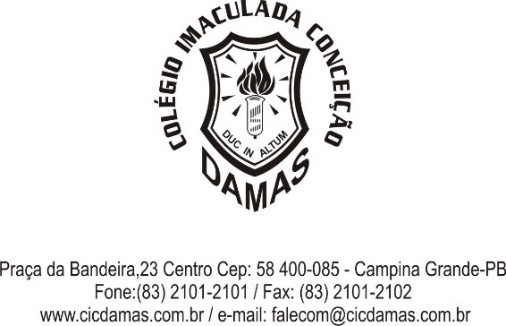 QUANTMATERIALOBJETIVOSTIINTA PVA-250ML1No ensino Fundamental - Anos Finais, esperamos que o componente Arte contribua com o aprofundamento das aprendizagens nas diferentes linguagens – e no diálogo entre elas e com as outras áreas do conhecimento –, com vistas a possibilitar aos estudantes maior autonomia nas experiências e vivências artísticas.Sendo assim, utilizaremos os referidos recursos materiais com a finalidade de alcançarmos os seguintes objetivos:Analisar os elementos constitutivos das artes visuais (ponto, linha, forma, direção, cor, tom, escala, dimensão, espaço, movimento etc.) na apreciação de diferentes produções artísticas.Experimentar e analisar diferentes formas de expressão artística (desenho, pintura, colagem, quadrinhos, dobradura, escultura, modelagem, instalação, vídeo, fotografia, performance etc.). Desenvolver processos de criação em artes visuais, com base em temas ou interesses artísticos, de modo individual, coletivo e colaborativo, fazendo uso de materiais, instrumentos e recursos convencionais, alternativos e digitais. Dialogar com princípios conceituais, proposições temáticas, repertórios imagéticos e processos de criação nas suas produções visuaisTINTA ACRÍLICA (azul, amarelo, vermelho, preta, branca)5No ensino Fundamental - Anos Finais, esperamos que o componente Arte contribua com o aprofundamento das aprendizagens nas diferentes linguagens – e no diálogo entre elas e com as outras áreas do conhecimento –, com vistas a possibilitar aos estudantes maior autonomia nas experiências e vivências artísticas.Sendo assim, utilizaremos os referidos recursos materiais com a finalidade de alcançarmos os seguintes objetivos:Analisar os elementos constitutivos das artes visuais (ponto, linha, forma, direção, cor, tom, escala, dimensão, espaço, movimento etc.) na apreciação de diferentes produções artísticas.Experimentar e analisar diferentes formas de expressão artística (desenho, pintura, colagem, quadrinhos, dobradura, escultura, modelagem, instalação, vídeo, fotografia, performance etc.). Desenvolver processos de criação em artes visuais, com base em temas ou interesses artísticos, de modo individual, coletivo e colaborativo, fazendo uso de materiais, instrumentos e recursos convencionais, alternativos e digitais. Dialogar com princípios conceituais, proposições temáticas, repertórios imagéticos e processos de criação nas suas produções visuaisBASE PARA ARTESANATO -100 ML1No ensino Fundamental - Anos Finais, esperamos que o componente Arte contribua com o aprofundamento das aprendizagens nas diferentes linguagens – e no diálogo entre elas e com as outras áreas do conhecimento –, com vistas a possibilitar aos estudantes maior autonomia nas experiências e vivências artísticas.Sendo assim, utilizaremos os referidos recursos materiais com a finalidade de alcançarmos os seguintes objetivos:Analisar os elementos constitutivos das artes visuais (ponto, linha, forma, direção, cor, tom, escala, dimensão, espaço, movimento etc.) na apreciação de diferentes produções artísticas.Experimentar e analisar diferentes formas de expressão artística (desenho, pintura, colagem, quadrinhos, dobradura, escultura, modelagem, instalação, vídeo, fotografia, performance etc.). Desenvolver processos de criação em artes visuais, com base em temas ou interesses artísticos, de modo individual, coletivo e colaborativo, fazendo uso de materiais, instrumentos e recursos convencionais, alternativos e digitais. Dialogar com princípios conceituais, proposições temáticas, repertórios imagéticos e processos de criação nas suas produções visuaisVERNIZ FOSCO1No ensino Fundamental - Anos Finais, esperamos que o componente Arte contribua com o aprofundamento das aprendizagens nas diferentes linguagens – e no diálogo entre elas e com as outras áreas do conhecimento –, com vistas a possibilitar aos estudantes maior autonomia nas experiências e vivências artísticas.Sendo assim, utilizaremos os referidos recursos materiais com a finalidade de alcançarmos os seguintes objetivos:Analisar os elementos constitutivos das artes visuais (ponto, linha, forma, direção, cor, tom, escala, dimensão, espaço, movimento etc.) na apreciação de diferentes produções artísticas.Experimentar e analisar diferentes formas de expressão artística (desenho, pintura, colagem, quadrinhos, dobradura, escultura, modelagem, instalação, vídeo, fotografia, performance etc.). Desenvolver processos de criação em artes visuais, com base em temas ou interesses artísticos, de modo individual, coletivo e colaborativo, fazendo uso de materiais, instrumentos e recursos convencionais, alternativos e digitais. Dialogar com princípios conceituais, proposições temáticas, repertórios imagéticos e processos de criação nas suas produções visuaisTINTA PARA AQUARELA1 ESTOJONo ensino Fundamental - Anos Finais, esperamos que o componente Arte contribua com o aprofundamento das aprendizagens nas diferentes linguagens – e no diálogo entre elas e com as outras áreas do conhecimento –, com vistas a possibilitar aos estudantes maior autonomia nas experiências e vivências artísticas.Sendo assim, utilizaremos os referidos recursos materiais com a finalidade de alcançarmos os seguintes objetivos:Analisar os elementos constitutivos das artes visuais (ponto, linha, forma, direção, cor, tom, escala, dimensão, espaço, movimento etc.) na apreciação de diferentes produções artísticas.Experimentar e analisar diferentes formas de expressão artística (desenho, pintura, colagem, quadrinhos, dobradura, escultura, modelagem, instalação, vídeo, fotografia, performance etc.). Desenvolver processos de criação em artes visuais, com base em temas ou interesses artísticos, de modo individual, coletivo e colaborativo, fazendo uso de materiais, instrumentos e recursos convencionais, alternativos e digitais. Dialogar com princípios conceituais, proposições temáticas, repertórios imagéticos e processos de criação nas suas produções visuaisTELA (20X30)1No ensino Fundamental - Anos Finais, esperamos que o componente Arte contribua com o aprofundamento das aprendizagens nas diferentes linguagens – e no diálogo entre elas e com as outras áreas do conhecimento –, com vistas a possibilitar aos estudantes maior autonomia nas experiências e vivências artísticas.Sendo assim, utilizaremos os referidos recursos materiais com a finalidade de alcançarmos os seguintes objetivos:Analisar os elementos constitutivos das artes visuais (ponto, linha, forma, direção, cor, tom, escala, dimensão, espaço, movimento etc.) na apreciação de diferentes produções artísticas.Experimentar e analisar diferentes formas de expressão artística (desenho, pintura, colagem, quadrinhos, dobradura, escultura, modelagem, instalação, vídeo, fotografia, performance etc.). Desenvolver processos de criação em artes visuais, com base em temas ou interesses artísticos, de modo individual, coletivo e colaborativo, fazendo uso de materiais, instrumentos e recursos convencionais, alternativos e digitais. Dialogar com princípios conceituais, proposições temáticas, repertórios imagéticos e processos de criação nas suas produções visuaisTELA (15X30)1No ensino Fundamental - Anos Finais, esperamos que o componente Arte contribua com o aprofundamento das aprendizagens nas diferentes linguagens – e no diálogo entre elas e com as outras áreas do conhecimento –, com vistas a possibilitar aos estudantes maior autonomia nas experiências e vivências artísticas.Sendo assim, utilizaremos os referidos recursos materiais com a finalidade de alcançarmos os seguintes objetivos:Analisar os elementos constitutivos das artes visuais (ponto, linha, forma, direção, cor, tom, escala, dimensão, espaço, movimento etc.) na apreciação de diferentes produções artísticas.Experimentar e analisar diferentes formas de expressão artística (desenho, pintura, colagem, quadrinhos, dobradura, escultura, modelagem, instalação, vídeo, fotografia, performance etc.). Desenvolver processos de criação em artes visuais, com base em temas ou interesses artísticos, de modo individual, coletivo e colaborativo, fazendo uso de materiais, instrumentos e recursos convencionais, alternativos e digitais. Dialogar com princípios conceituais, proposições temáticas, repertórios imagéticos e processos de criação nas suas produções visuaisPINCEL MACIO(TIGRE) Nº 251No ensino Fundamental - Anos Finais, esperamos que o componente Arte contribua com o aprofundamento das aprendizagens nas diferentes linguagens – e no diálogo entre elas e com as outras áreas do conhecimento –, com vistas a possibilitar aos estudantes maior autonomia nas experiências e vivências artísticas.Sendo assim, utilizaremos os referidos recursos materiais com a finalidade de alcançarmos os seguintes objetivos:Analisar os elementos constitutivos das artes visuais (ponto, linha, forma, direção, cor, tom, escala, dimensão, espaço, movimento etc.) na apreciação de diferentes produções artísticas.Experimentar e analisar diferentes formas de expressão artística (desenho, pintura, colagem, quadrinhos, dobradura, escultura, modelagem, instalação, vídeo, fotografia, performance etc.). Desenvolver processos de criação em artes visuais, com base em temas ou interesses artísticos, de modo individual, coletivo e colaborativo, fazendo uso de materiais, instrumentos e recursos convencionais, alternativos e digitais. Dialogar com princípios conceituais, proposições temáticas, repertórios imagéticos e processos de criação nas suas produções visuaisPINCEL MACIO Nº 101No ensino Fundamental - Anos Finais, esperamos que o componente Arte contribua com o aprofundamento das aprendizagens nas diferentes linguagens – e no diálogo entre elas e com as outras áreas do conhecimento –, com vistas a possibilitar aos estudantes maior autonomia nas experiências e vivências artísticas.Sendo assim, utilizaremos os referidos recursos materiais com a finalidade de alcançarmos os seguintes objetivos:Analisar os elementos constitutivos das artes visuais (ponto, linha, forma, direção, cor, tom, escala, dimensão, espaço, movimento etc.) na apreciação de diferentes produções artísticas.Experimentar e analisar diferentes formas de expressão artística (desenho, pintura, colagem, quadrinhos, dobradura, escultura, modelagem, instalação, vídeo, fotografia, performance etc.). Desenvolver processos de criação em artes visuais, com base em temas ou interesses artísticos, de modo individual, coletivo e colaborativo, fazendo uso de materiais, instrumentos e recursos convencionais, alternativos e digitais. Dialogar com princípios conceituais, proposições temáticas, repertórios imagéticos e processos de criação nas suas produções visuaisSTENCIL VAZADO-ACETATO1No ensino Fundamental - Anos Finais, esperamos que o componente Arte contribua com o aprofundamento das aprendizagens nas diferentes linguagens – e no diálogo entre elas e com as outras áreas do conhecimento –, com vistas a possibilitar aos estudantes maior autonomia nas experiências e vivências artísticas.Sendo assim, utilizaremos os referidos recursos materiais com a finalidade de alcançarmos os seguintes objetivos:Analisar os elementos constitutivos das artes visuais (ponto, linha, forma, direção, cor, tom, escala, dimensão, espaço, movimento etc.) na apreciação de diferentes produções artísticas.Experimentar e analisar diferentes formas de expressão artística (desenho, pintura, colagem, quadrinhos, dobradura, escultura, modelagem, instalação, vídeo, fotografia, performance etc.). Desenvolver processos de criação em artes visuais, com base em temas ou interesses artísticos, de modo individual, coletivo e colaborativo, fazendo uso de materiais, instrumentos e recursos convencionais, alternativos e digitais. Dialogar com princípios conceituais, proposições temáticas, repertórios imagéticos e processos de criação nas suas produções visuaisBAÚ EM  MDF-TAMANHO nº31No ensino Fundamental - Anos Finais, esperamos que o componente Arte contribua com o aprofundamento das aprendizagens nas diferentes linguagens – e no diálogo entre elas e com as outras áreas do conhecimento –, com vistas a possibilitar aos estudantes maior autonomia nas experiências e vivências artísticas.Sendo assim, utilizaremos os referidos recursos materiais com a finalidade de alcançarmos os seguintes objetivos:Analisar os elementos constitutivos das artes visuais (ponto, linha, forma, direção, cor, tom, escala, dimensão, espaço, movimento etc.) na apreciação de diferentes produções artísticas.Experimentar e analisar diferentes formas de expressão artística (desenho, pintura, colagem, quadrinhos, dobradura, escultura, modelagem, instalação, vídeo, fotografia, performance etc.). Desenvolver processos de criação em artes visuais, com base em temas ou interesses artísticos, de modo individual, coletivo e colaborativo, fazendo uso de materiais, instrumentos e recursos convencionais, alternativos e digitais. Dialogar com princípios conceituais, proposições temáticas, repertórios imagéticos e processos de criação nas suas produções visuaisLIXA PARA MDF1No ensino Fundamental - Anos Finais, esperamos que o componente Arte contribua com o aprofundamento das aprendizagens nas diferentes linguagens – e no diálogo entre elas e com as outras áreas do conhecimento –, com vistas a possibilitar aos estudantes maior autonomia nas experiências e vivências artísticas.Sendo assim, utilizaremos os referidos recursos materiais com a finalidade de alcançarmos os seguintes objetivos:Analisar os elementos constitutivos das artes visuais (ponto, linha, forma, direção, cor, tom, escala, dimensão, espaço, movimento etc.) na apreciação de diferentes produções artísticas.Experimentar e analisar diferentes formas de expressão artística (desenho, pintura, colagem, quadrinhos, dobradura, escultura, modelagem, instalação, vídeo, fotografia, performance etc.). Desenvolver processos de criação em artes visuais, com base em temas ou interesses artísticos, de modo individual, coletivo e colaborativo, fazendo uso de materiais, instrumentos e recursos convencionais, alternativos e digitais. Dialogar com princípios conceituais, proposições temáticas, repertórios imagéticos e processos de criação nas suas produções visuaisFITA CREPE1No ensino Fundamental - Anos Finais, esperamos que o componente Arte contribua com o aprofundamento das aprendizagens nas diferentes linguagens – e no diálogo entre elas e com as outras áreas do conhecimento –, com vistas a possibilitar aos estudantes maior autonomia nas experiências e vivências artísticas.Sendo assim, utilizaremos os referidos recursos materiais com a finalidade de alcançarmos os seguintes objetivos:Analisar os elementos constitutivos das artes visuais (ponto, linha, forma, direção, cor, tom, escala, dimensão, espaço, movimento etc.) na apreciação de diferentes produções artísticas.Experimentar e analisar diferentes formas de expressão artística (desenho, pintura, colagem, quadrinhos, dobradura, escultura, modelagem, instalação, vídeo, fotografia, performance etc.). Desenvolver processos de criação em artes visuais, com base em temas ou interesses artísticos, de modo individual, coletivo e colaborativo, fazendo uso de materiais, instrumentos e recursos convencionais, alternativos e digitais. Dialogar com princípios conceituais, proposições temáticas, repertórios imagéticos e processos de criação nas suas produções visuaisLÁPIS MARCADOR-CD (PRETO)1No ensino Fundamental - Anos Finais, esperamos que o componente Arte contribua com o aprofundamento das aprendizagens nas diferentes linguagens – e no diálogo entre elas e com as outras áreas do conhecimento –, com vistas a possibilitar aos estudantes maior autonomia nas experiências e vivências artísticas.Sendo assim, utilizaremos os referidos recursos materiais com a finalidade de alcançarmos os seguintes objetivos:Analisar os elementos constitutivos das artes visuais (ponto, linha, forma, direção, cor, tom, escala, dimensão, espaço, movimento etc.) na apreciação de diferentes produções artísticas.Experimentar e analisar diferentes formas de expressão artística (desenho, pintura, colagem, quadrinhos, dobradura, escultura, modelagem, instalação, vídeo, fotografia, performance etc.). Desenvolver processos de criação em artes visuais, com base em temas ou interesses artísticos, de modo individual, coletivo e colaborativo, fazendo uso de materiais, instrumentos e recursos convencionais, alternativos e digitais. Dialogar com princípios conceituais, proposições temáticas, repertórios imagéticos e processos de criação nas suas produções visuaisCAIXA DE LÁPIS HIDROCOR1 No ensino Fundamental - Anos Finais, esperamos que o componente Arte contribua com o aprofundamento das aprendizagens nas diferentes linguagens – e no diálogo entre elas e com as outras áreas do conhecimento –, com vistas a possibilitar aos estudantes maior autonomia nas experiências e vivências artísticas.Sendo assim, utilizaremos os referidos recursos materiais com a finalidade de alcançarmos os seguintes objetivos:Analisar os elementos constitutivos das artes visuais (ponto, linha, forma, direção, cor, tom, escala, dimensão, espaço, movimento etc.) na apreciação de diferentes produções artísticas.Experimentar e analisar diferentes formas de expressão artística (desenho, pintura, colagem, quadrinhos, dobradura, escultura, modelagem, instalação, vídeo, fotografia, performance etc.). Desenvolver processos de criação em artes visuais, com base em temas ou interesses artísticos, de modo individual, coletivo e colaborativo, fazendo uso de materiais, instrumentos e recursos convencionais, alternativos e digitais. Dialogar com princípios conceituais, proposições temáticas, repertórios imagéticos e processos de criação nas suas produções visuaisCAIXA DE LÁPIS DE COR1No ensino Fundamental - Anos Finais, esperamos que o componente Arte contribua com o aprofundamento das aprendizagens nas diferentes linguagens – e no diálogo entre elas e com as outras áreas do conhecimento –, com vistas a possibilitar aos estudantes maior autonomia nas experiências e vivências artísticas.Sendo assim, utilizaremos os referidos recursos materiais com a finalidade de alcançarmos os seguintes objetivos:Analisar os elementos constitutivos das artes visuais (ponto, linha, forma, direção, cor, tom, escala, dimensão, espaço, movimento etc.) na apreciação de diferentes produções artísticas.Experimentar e analisar diferentes formas de expressão artística (desenho, pintura, colagem, quadrinhos, dobradura, escultura, modelagem, instalação, vídeo, fotografia, performance etc.). Desenvolver processos de criação em artes visuais, com base em temas ou interesses artísticos, de modo individual, coletivo e colaborativo, fazendo uso de materiais, instrumentos e recursos convencionais, alternativos e digitais. Dialogar com princípios conceituais, proposições temáticas, repertórios imagéticos e processos de criação nas suas produções visuaisTESOURA ESCOLAR 1No ensino Fundamental - Anos Finais, esperamos que o componente Arte contribua com o aprofundamento das aprendizagens nas diferentes linguagens – e no diálogo entre elas e com as outras áreas do conhecimento –, com vistas a possibilitar aos estudantes maior autonomia nas experiências e vivências artísticas.Sendo assim, utilizaremos os referidos recursos materiais com a finalidade de alcançarmos os seguintes objetivos:Analisar os elementos constitutivos das artes visuais (ponto, linha, forma, direção, cor, tom, escala, dimensão, espaço, movimento etc.) na apreciação de diferentes produções artísticas.Experimentar e analisar diferentes formas de expressão artística (desenho, pintura, colagem, quadrinhos, dobradura, escultura, modelagem, instalação, vídeo, fotografia, performance etc.). Desenvolver processos de criação em artes visuais, com base em temas ou interesses artísticos, de modo individual, coletivo e colaborativo, fazendo uso de materiais, instrumentos e recursos convencionais, alternativos e digitais. Dialogar com princípios conceituais, proposições temáticas, repertórios imagéticos e processos de criação nas suas produções visuaisBANDEJA DE TINTA-ACRÍLICO1No ensino Fundamental - Anos Finais, esperamos que o componente Arte contribua com o aprofundamento das aprendizagens nas diferentes linguagens – e no diálogo entre elas e com as outras áreas do conhecimento –, com vistas a possibilitar aos estudantes maior autonomia nas experiências e vivências artísticas.Sendo assim, utilizaremos os referidos recursos materiais com a finalidade de alcançarmos os seguintes objetivos:Analisar os elementos constitutivos das artes visuais (ponto, linha, forma, direção, cor, tom, escala, dimensão, espaço, movimento etc.) na apreciação de diferentes produções artísticas.Experimentar e analisar diferentes formas de expressão artística (desenho, pintura, colagem, quadrinhos, dobradura, escultura, modelagem, instalação, vídeo, fotografia, performance etc.). Desenvolver processos de criação em artes visuais, com base em temas ou interesses artísticos, de modo individual, coletivo e colaborativo, fazendo uso de materiais, instrumentos e recursos convencionais, alternativos e digitais. Dialogar com princípios conceituais, proposições temáticas, repertórios imagéticos e processos de criação nas suas produções visuaisCADERNO DE DESENHO GRANDE1No ensino Fundamental - Anos Finais, esperamos que o componente Arte contribua com o aprofundamento das aprendizagens nas diferentes linguagens – e no diálogo entre elas e com as outras áreas do conhecimento –, com vistas a possibilitar aos estudantes maior autonomia nas experiências e vivências artísticas.Sendo assim, utilizaremos os referidos recursos materiais com a finalidade de alcançarmos os seguintes objetivos:Analisar os elementos constitutivos das artes visuais (ponto, linha, forma, direção, cor, tom, escala, dimensão, espaço, movimento etc.) na apreciação de diferentes produções artísticas.Experimentar e analisar diferentes formas de expressão artística (desenho, pintura, colagem, quadrinhos, dobradura, escultura, modelagem, instalação, vídeo, fotografia, performance etc.). Desenvolver processos de criação em artes visuais, com base em temas ou interesses artísticos, de modo individual, coletivo e colaborativo, fazendo uso de materiais, instrumentos e recursos convencionais, alternativos e digitais. Dialogar com princípios conceituais, proposições temáticas, repertórios imagéticos e processos de criação nas suas produções visuaisFITA DE CETIM1	No ensino Fundamental - Anos Finais, esperamos que o componente Arte contribua com o aprofundamento das aprendizagens nas diferentes linguagens – e no diálogo entre elas e com as outras áreas do conhecimento –, com vistas a possibilitar aos estudantes maior autonomia nas experiências e vivências artísticas.Sendo assim, utilizaremos os referidos recursos materiais com a finalidade de alcançarmos os seguintes objetivos:Analisar os elementos constitutivos das artes visuais (ponto, linha, forma, direção, cor, tom, escala, dimensão, espaço, movimento etc.) na apreciação de diferentes produções artísticas.Experimentar e analisar diferentes formas de expressão artística (desenho, pintura, colagem, quadrinhos, dobradura, escultura, modelagem, instalação, vídeo, fotografia, performance etc.). Desenvolver processos de criação em artes visuais, com base em temas ou interesses artísticos, de modo individual, coletivo e colaborativo, fazendo uso de materiais, instrumentos e recursos convencionais, alternativos e digitais. Dialogar com princípios conceituais, proposições temáticas, repertórios imagéticos e processos de criação nas suas produções visuaisPAPEL FILIPINHOpacoteNo ensino Fundamental - Anos Finais, esperamos que o componente Arte contribua com o aprofundamento das aprendizagens nas diferentes linguagens – e no diálogo entre elas e com as outras áreas do conhecimento –, com vistas a possibilitar aos estudantes maior autonomia nas experiências e vivências artísticas.Sendo assim, utilizaremos os referidos recursos materiais com a finalidade de alcançarmos os seguintes objetivos:Analisar os elementos constitutivos das artes visuais (ponto, linha, forma, direção, cor, tom, escala, dimensão, espaço, movimento etc.) na apreciação de diferentes produções artísticas.Experimentar e analisar diferentes formas de expressão artística (desenho, pintura, colagem, quadrinhos, dobradura, escultura, modelagem, instalação, vídeo, fotografia, performance etc.). Desenvolver processos de criação em artes visuais, com base em temas ou interesses artísticos, de modo individual, coletivo e colaborativo, fazendo uso de materiais, instrumentos e recursos convencionais, alternativos e digitais. Dialogar com princípios conceituais, proposições temáticas, repertórios imagéticos e processos de criação nas suas produções visuais PAPEL OFICIO COLORIDOpacoteNo ensino Fundamental - Anos Finais, esperamos que o componente Arte contribua com o aprofundamento das aprendizagens nas diferentes linguagens – e no diálogo entre elas e com as outras áreas do conhecimento –, com vistas a possibilitar aos estudantes maior autonomia nas experiências e vivências artísticas.Sendo assim, utilizaremos os referidos recursos materiais com a finalidade de alcançarmos os seguintes objetivos:Analisar os elementos constitutivos das artes visuais (ponto, linha, forma, direção, cor, tom, escala, dimensão, espaço, movimento etc.) na apreciação de diferentes produções artísticas.Experimentar e analisar diferentes formas de expressão artística (desenho, pintura, colagem, quadrinhos, dobradura, escultura, modelagem, instalação, vídeo, fotografia, performance etc.). Desenvolver processos de criação em artes visuais, com base em temas ou interesses artísticos, de modo individual, coletivo e colaborativo, fazendo uso de materiais, instrumentos e recursos convencionais, alternativos e digitais. Dialogar com princípios conceituais, proposições temáticas, repertórios imagéticos e processos de criação nas suas produções visuaisTNT BRANCO1METRONo ensino Fundamental - Anos Finais, esperamos que o componente Arte contribua com o aprofundamento das aprendizagens nas diferentes linguagens – e no diálogo entre elas e com as outras áreas do conhecimento –, com vistas a possibilitar aos estudantes maior autonomia nas experiências e vivências artísticas.Sendo assim, utilizaremos os referidos recursos materiais com a finalidade de alcançarmos os seguintes objetivos:Analisar os elementos constitutivos das artes visuais (ponto, linha, forma, direção, cor, tom, escala, dimensão, espaço, movimento etc.) na apreciação de diferentes produções artísticas.Experimentar e analisar diferentes formas de expressão artística (desenho, pintura, colagem, quadrinhos, dobradura, escultura, modelagem, instalação, vídeo, fotografia, performance etc.). Desenvolver processos de criação em artes visuais, com base em temas ou interesses artísticos, de modo individual, coletivo e colaborativo, fazendo uso de materiais, instrumentos e recursos convencionais, alternativos e digitais. Dialogar com princípios conceituais, proposições temáticas, repertórios imagéticos e processos de criação nas suas produções visuaisQUANTMATERIALOBJETIVOS1pasta catálogoExplorar e analisar, criticamente, diferentes meios e equipamentos culturais de circulação da música e do conhecimento musical.Reconhecer e apreciar o papel de músicos e grupos de música brasileiros e estrangeiros que contribuíram para o desenvolvimento de formas e gêneros musicais.1flauta doce YAMAHA (Germânica)   Explorar e analisar, criticamente, diferentes meios e equipamentos culturais de circulação da música e do conhecimento musical.Reconhecer e apreciar o papel de músicos e grupos de música brasileiros e estrangeiros que contribuíram para o desenvolvimento de formas e gêneros musicais.